报名表（原创剧本类）报名表（原创剧本类）（续）报名表（原创剧本类）（续）加拿大金枫叶国际电影节总部 组委会日期：2023年5月1日邮箱：info@cgmcanada.com网址：www.cgmcanada.com电影节报名费付款信息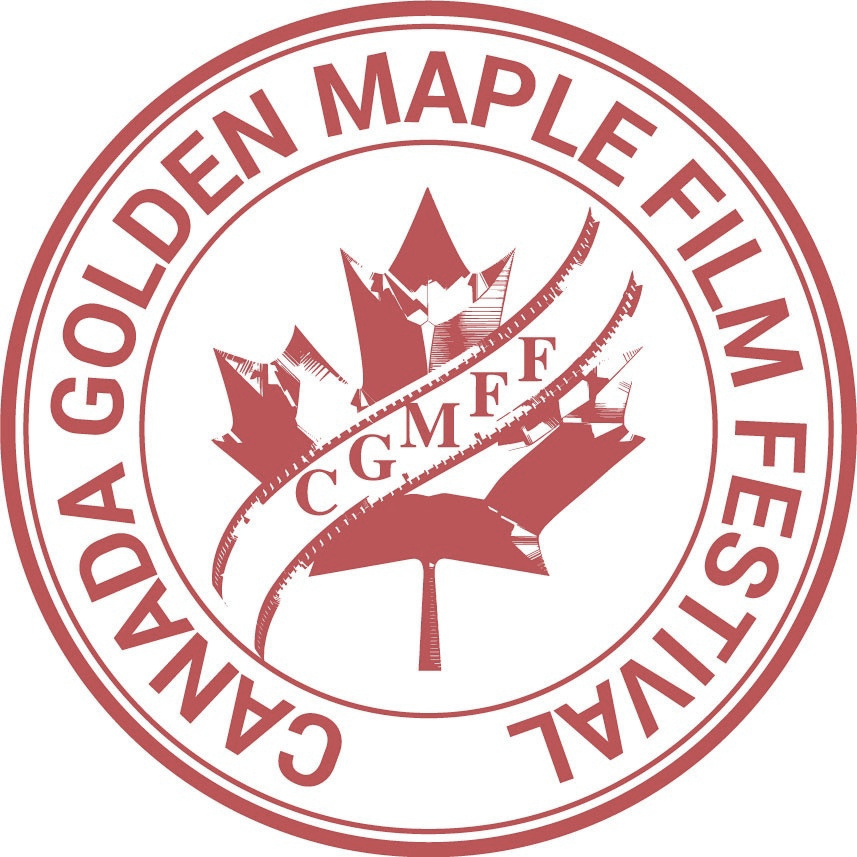 微信或支付宝扫码支付：请用微信、支付宝或银联云闪付扫描下面的二维码，填入金额$200，并在备注栏填写所报剧本的名称和送报方代表的姓名和电话，完成支付即可。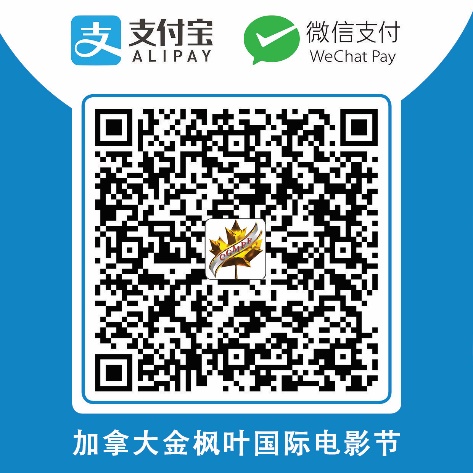 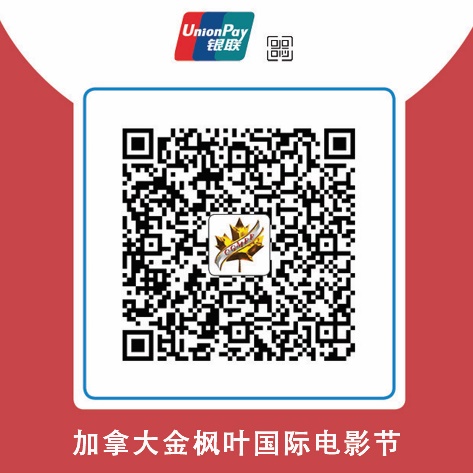 注意：付款时请务必在备注栏内填写所报剧本的名称和送报方代表姓名和电话，以便组委会查证，以免影响报名。送报人姓名：日期：职位：联系电话：邮箱地址：网址：送报方公司：公司地址：城市：省:邮政编码：国家：报名费：         申请参赛纯报名费 200 加币         申请参赛纯报名费 200 加币         申请参赛纯报名费 200 加币         申请参赛纯报名费 200 加币报名原创剧本：报名原创剧本：报名原创剧本：报名原创剧本：报名原创剧本：剧本名称：英文名称：所在国家：完成日期：曾获奖项：报名剧本作者：报名剧本作者：报名剧本作者：报名剧本作者：报名剧本作者：作者姓名：国籍：电话：邮箱地址：作品与曾获奖项：报名剧本中文简介（150字以内）：报名剧本英文简介（150字以内）：拟参选奖项（最多可选三项）拟参选奖项（最多可选三项）  原创剧本金奖                 原创剧本银奖                 原创剧本铜奖                  原创剧本最佳创意  原创剧本学院作品奖  原创剧本金奖                 原创剧本银奖                 原创剧本铜奖                  原创剧本最佳创意  原创剧本学院作品奖协  议协  议送报方代表拥有此剧本之版权并承诺选送该剧本参加加拿大金枫叶国际电影节。如因版权问题引起法律纠纷，送报方代表承担相关法律责任。如果此剧本入选，其相关资料可以刊登在加拿大金枫叶国际电影节的宣传刊物及其官网上。送报方代表必须提交电子版完整剧本，可以通过电子邮件附件或发送 网盘分享链接+密码 给组委会邮箱。送报方代表提供报名剧本的电子海报（竖版，至少一张，文件格式为：JPG或PNG）。送报方代表须在电脑上填妥电子版报名表并保存，之后打印出来并签字盖章，将签字盖章后的报名表之彩色扫描件连同填妥的电子版报名表一起回发至加拿大金枫叶电影节组委会邮箱：info@cgmcanada.com。送报方代表须将报名费缴交凭据（扫描件/照片/截屏图片）回传至加拿大金枫叶国际电影节组委会邮箱：info@cgmcanada.com。参加评选的剧本必须是在最近三年之内完成的作品。送报方在完成本协议之第 3、4、5、6 项后其报名申请方正式生效。送报方代表拥有此剧本之版权并承诺选送该剧本参加加拿大金枫叶国际电影节。如因版权问题引起法律纠纷，送报方代表承担相关法律责任。如果此剧本入选，其相关资料可以刊登在加拿大金枫叶国际电影节的宣传刊物及其官网上。送报方代表必须提交电子版完整剧本，可以通过电子邮件附件或发送 网盘分享链接+密码 给组委会邮箱。送报方代表提供报名剧本的电子海报（竖版，至少一张，文件格式为：JPG或PNG）。送报方代表须在电脑上填妥电子版报名表并保存，之后打印出来并签字盖章，将签字盖章后的报名表之彩色扫描件连同填妥的电子版报名表一起回发至加拿大金枫叶电影节组委会邮箱：info@cgmcanada.com。送报方代表须将报名费缴交凭据（扫描件/照片/截屏图片）回传至加拿大金枫叶国际电影节组委会邮箱：info@cgmcanada.com。参加评选的剧本必须是在最近三年之内完成的作品。送报方在完成本协议之第 3、4、5、6 项后其报名申请方正式生效。送报方代表负责人签名盖章：          签名：                                          加盖公章：          日期：  以上签名盖章表明送报方同意并执行上述协议。